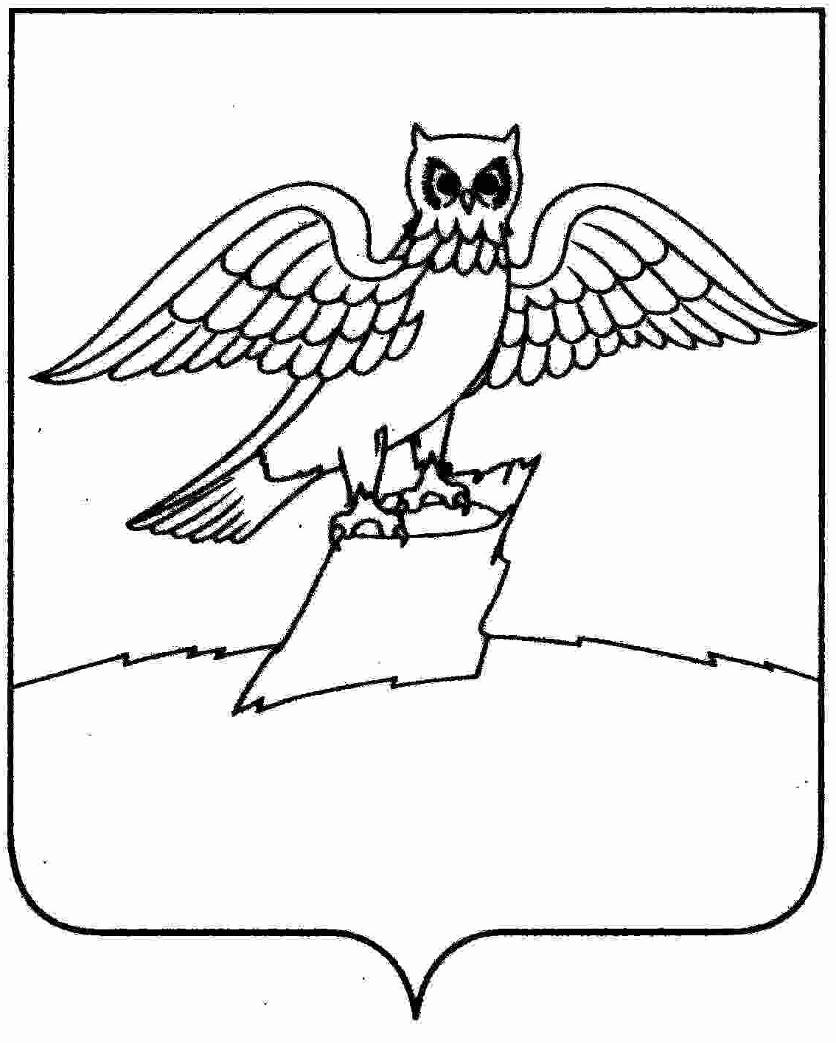                                             АДМИНИСТРАЦИЯ  ГОРОДА  КИРЖАЧ                                                                                                                                                                                                    КИРЖАЧСКОГО РАЙОНА                                      П О С Т А Н О В Л Е Н И ЕГЛАВЫ_________                                                                                                   №_____             В соответствии с постановлением главы города Киржач от 27.10.2014г. № 794 «О порядке разработки, реализации и оценки эффективности муниципальных программ муниципального образования города Киржач», в целях актуализации муниципальной подпрограммы «Модернизация объектов коммунальной инфраструктуры» муниципальной программы «Обеспечение доступным и комфортным жильём населения города Киржач»         ПОСТАНОВЛЯЮ:1. В разделе 2 «Строительство, реконструкция, капитальный ремонт» таблицы «Выполнение программных мероприятий по долгосрочной муниципальной  целевой подпрограмме «Модернизация объектов коммунальной инфраструктуры»- в мероприятии «Строительство ливневой канализации по адресу: г. Киржач, мкр. Красный Октябрь, ул. Больничный проезд, ул. Комсомольская, ул. Свердлова, ул. Калинина» в колонке «Объем финансирования в 2017году» цифры «1306»  заменить цифрой «0». 2.  Контроль за исполнением настоящего постановления возложить на заместителя главы администрации по вопросам жизнеобеспечения.3. Настоящее постановление вступает в силу с  момента его подписания.   Глава города Киржач                                                               Н.В. СкороспеловаО внесении изменений в постановление главы г. Киржач Киржачского района от 11.10.2013г. №791 «О муниципальной программе г. Киржач «Обеспечение доступным и комфортным жильем  населения г. Киржач»